«Весёлые гусеницы»С пуговицами на самом деле существует огромное множество игр и всё они разнообразные. Обычные пуговицы могут выполнять важную функцию – быть средством развития мелкой моторики у детей, а в след за этим и вспомогательным материалом для развития речи. Предлагаю вашему вниманию д/и на развитие мелкой моторики «Весёлая гусеница» для детей 2 – 3 года.Цель: учить выполнять мелкие и точные движения кистями и пальцами рук.Задачи:-развитие мелкой моторики, тактильных ощущений;-развитие зрительного внимания;-развитие логического мышления и памяти;-изучение и закрепление основных цветов;-развитие способности анализировать.Варианты заданийСобирать гусеницу, использую схемы.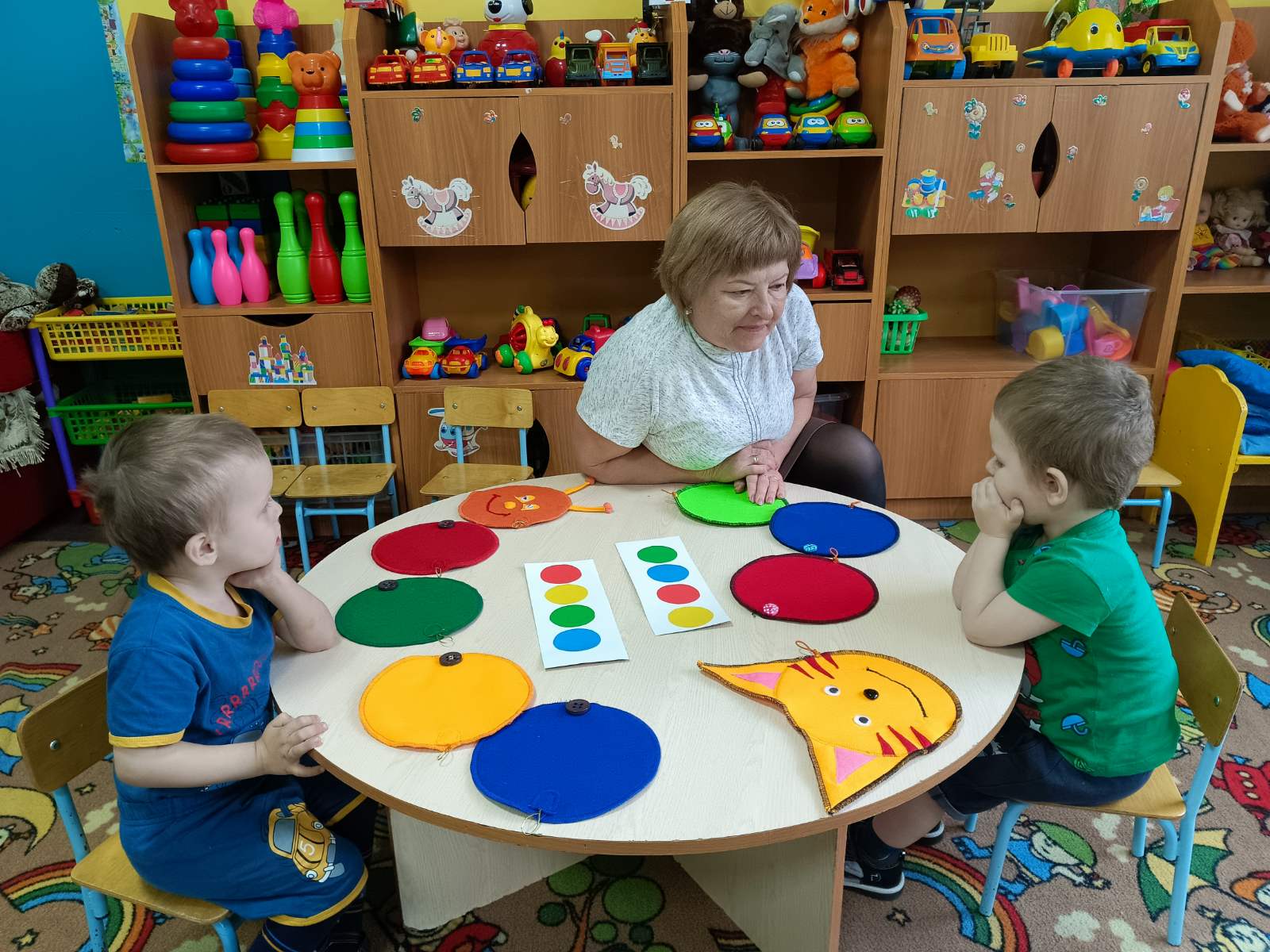 Показывать и называть определённые цвета.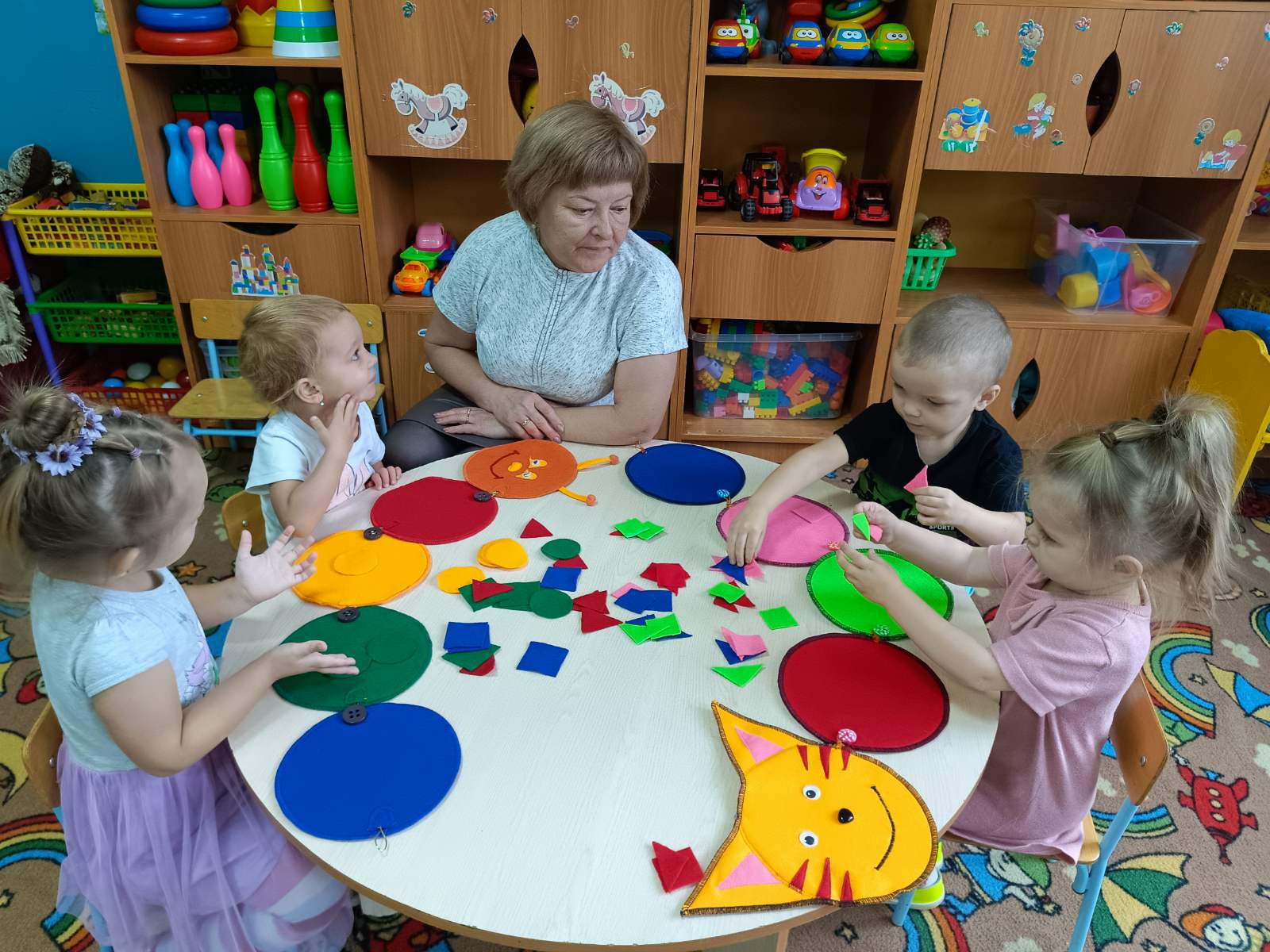 Раскладывать цвета в определённой последовательности.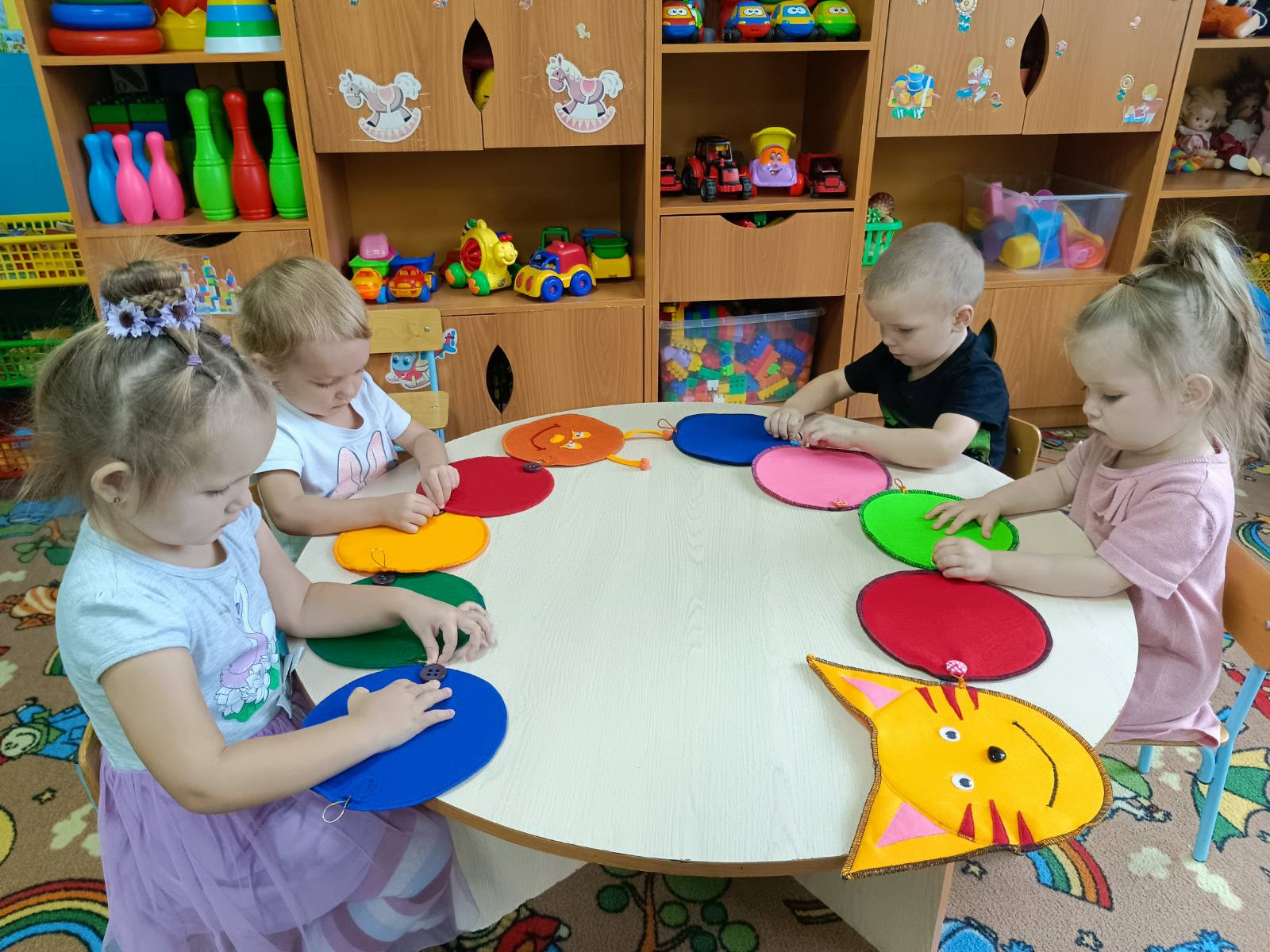 Называть последовательность цветов, используя предлоги «за», «после», «около».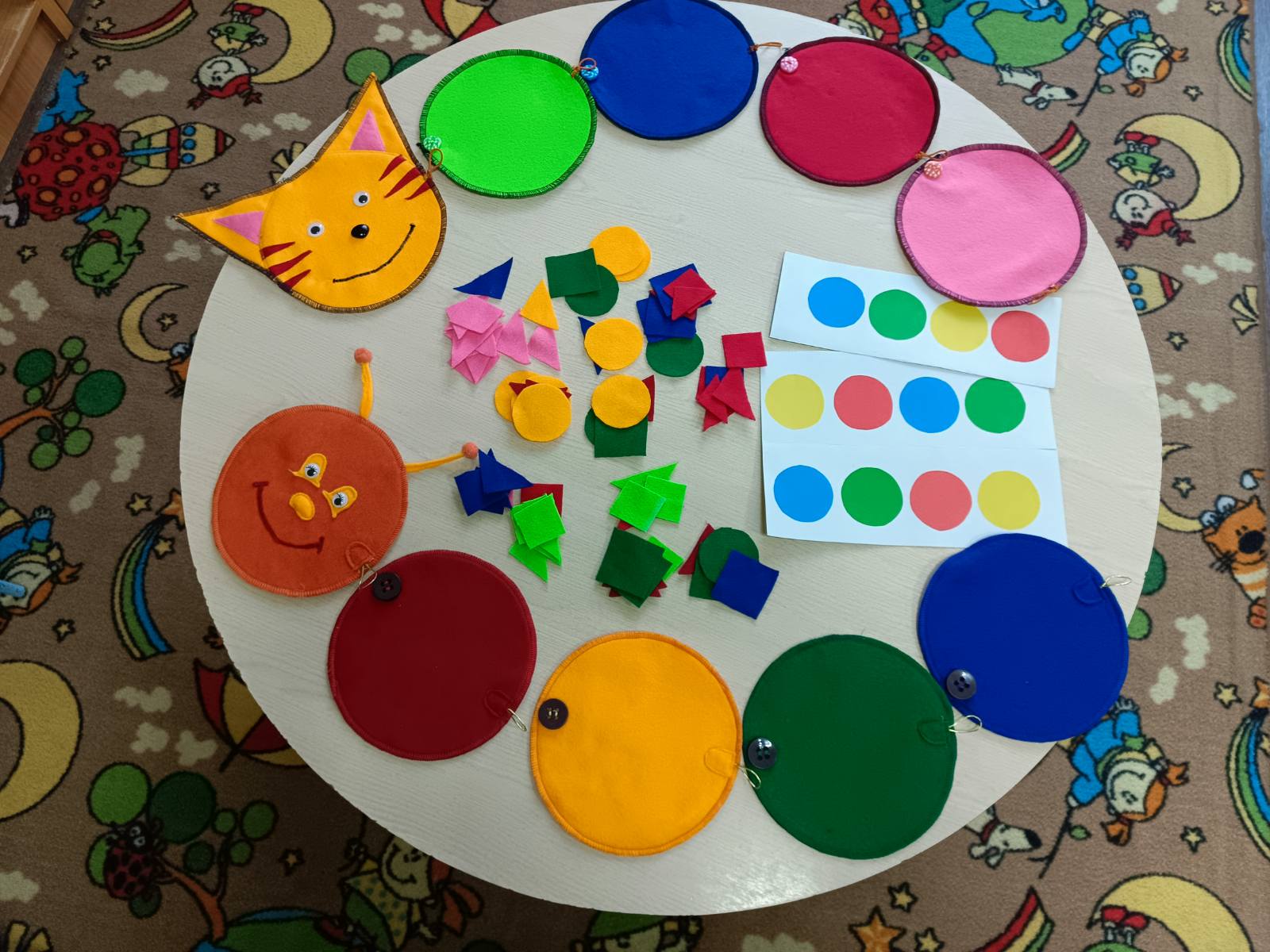 Играйте с удовольствием, развивайте мелкую моторику ваших малышей!